БОЙОРОК                                                                              РАСПОРЯЖЕНИЕ     02 сентябрь 2020 йыл                         № 16                          02 сентября 2020 годаОб утверждении перечня мер, направленных на обеспечение выполнения обязанностей, предусмотренных Федеральным законом «О персональных данных» и принятыми в соответствии с ним нормативными правовыми актами, операторами, являющимися муниципальными органами	В соответствии с частью 2 статьи 18.1 Федерального закона от 27.07.2006 г. № 152-ФЗ «О персональных данных» и Постановления Правительства Российской Федерации от 21.03.2012 г. № 211 «Об утверждении перечня мер, направленных на обеспечение выполнения обязанностей, предусмотренных Федеральным законом «О персональных данных» и принятыми в соответствии с ним нормативными правовыми актами, операторами, являющимися государственными и муниципальными органами»:1. Назначить управляющего делами администрации сельского поселения Большешадинский сельсовет ответственным лицом за организацию обработки персональных данных в администрации сельского поселения Большешадинский сельсовет.2. Утвердить прилагаемый перечень мер, направленных на обеспечение выполнения обязанностей, предусмотренных Федеральным законом от 27.07.2006 г. № 152-ФЗ «О персональных данных» и принятыми в соответствии с ним нормативными правовыми актами, операторами, являющимися муниципальными органа	ми:- правила обработки персональных данных в администрации сельского поселения Большешадинский сельсовет (приложение № 1);- правила рассмотрения запросов субъектов персональных данных или их представителей (приложение № 2);- правила осуществления внутреннего контроля соответствия обработки персональных данных требованиям к защите персональных данных, установленным Федеральным законом от 27.07.2006 г. № 152-ФЗ «О персональных данных», принятыми в соответствии с ним нормативными правовыми актами администрации сельского поселения Большешадинский сельсовет (приложение № 3);- перечень информационных систем персональных данных (приложение № 4);- перечни персональных данных, обрабатываемых в муниципальном органе в связи с реализацией трудовых отношений, а также в связи с оказанием муниципальных услуг и осуществлением муниципальных функций (приложение № 5);- перечень должностей служащих муниципального органа, замещение которых предусматривает осуществление обработки персональных данных либо осуществление доступа к персональным данным (приложение № 6);- должностная инструкция ответственного за организацию обработки персональных данных (приложение № 7);- обязательство о соблюдении режима конфиденциальности персональных данных (приложение № 8);- форма согласия на обработку персональных данных (приложение № 9);- форма разъяснения субъекту персональных данных юридических последствий отказа предоставить свои персональные данные (приложение № 10);- порядок доступа муниципальных служащих в помещения, в которых ведется обработка персональных данных (приложение № 11).Глава сельского поселения                                           Р.К.Аллаяров                                                                                       Приложение № 1к распоряжению главысельского поселенияот 02.09.2020 г. № 15ПРАВИЛАобработки персональных данных в администрации сельского поселения Большешадинский сельсовет1. Общие положения	1.1. Правила обработки персональных данных в Администрации сельского поселения Большешадинский сельсовет (далее – Правила) разработаны в соответствии с Конституцией Российской Федерации, Трудовым кодексом Российской Федерации, Федеральным законом от 27.07.2006 г. № 152-ФЗ «О персональных данных», Федеральным законом от 27.07.2006 г. № 149-ФЗ «Об информации, информационных технологиях и защите информации», Постановлением Правительства Российской Федерации от 21.03.2012 г. № 211 «Об утверждении перечня мер, направленных на обеспечение выполнения обязанностей, предусмотренных Федеральным законом от 27.07.2006 г. № 152-ФЗ «О персональных данных» и принятыми в соответствии с ним нормативными правовыми актами, операторами, являющимися государственными или муниципальными органами», и определяют порядок обработки персональных данных в Администрации сельского поселения Большешадинский сельсовет муниципального района Мишкинский район Республики Башкортостан (далее - Администрация сельского поселения).	1.2. Цель настоящих Правил – упорядочение обращения с персональными данными и обеспечение соблюдения законных прав и интересов субъектов персональных данных в связи с необходимостью обработки сведений, составляющих персональные данные.	1.3. Сведения о персональных данных субъектов персональных данных относятся к числу конфиденциальных. Режим конфиденциальности в отношении персональных данных снимается: в случае их обезличивания, по истечении 75-летнего срока их хранения, в других случаях, предусмотренных федеральными законами.2. Категории субъектов персональных данных, содержание обрабатываемых персональных данных	2.1. В Администрации сельского поселения обрабатываются персональные данные следующих субъектов персональных данных:	2.1.1. Работники Администрации сельского поселения (муниципальные служащие аппарата Совета и аппарата Администрации сельского поселения, работники, занимающие должности, не отнесенные к должностям муниципальной службы в аппарате Администрации сельского поселения).	В целях реализации трудовых отношений, а также в связи с приемом граждан на работу в аппарат Совета и Администрации сельского поселения обрабатываются следующие виды персональных данных:	1) фамилия, имя, отчество (в т.ч. прежние);	2) дата и место рождения;	3) паспортные данные или данные иного документы, удостоверяющего личность (серия, номер, дата выдачи, наименование органа, выдавшего документ, код подразделения);	4) гражданство;	5) адрес места жительства (адрес регистрации и фактическое место проживания), дата регистрации по месту жительства или по месту пребывания, номера контактных телефонов (мобильного и домашнего);	6) сведения об образовании, квалификации и о наличии специальных знаний или специальной подготовки (серия, номер, дата выдачи диплома, свидетельства, аттестата или другого документы об окончании образовательного учреждения, наименование и местоположение образовательного учреждения, дата начала и завершения обучения, факультете или отделение, квалификация и специальность по окончании образовательного учреждения, ученая степень, ученое звание, владение иностранными языками и другие сведения). Сведения о повышении квалификации и переподготовке (серия, номер, дата выдачи документа о повышении квалификации или о переподготовке, наименование и местоположение образовательного учреждения, дата начала и завершения обучения, квалификация и специальность по окончании образовательного учреждения и другие сведения);	7) сведения о трудовой деятельности (данные о трудовой занятости на текущее время с полным указанием должности, подразделения, наименования, адреса и телефона организации, реквизитов других организаций с полным наименованием занимаемых ранее в них должностей и времени работы в этих организациях, другие сведения);	8) сведения о номере, серии и дате выдачи трудовой книжки (вкладыша в нее) и записях в ней. Содержание и реквизиты трудового договора с работником аппарата Совета и администрации сельского поселения;	9) сведения о денежном вознаграждении (в том числе, номера счетов для расчета с работниками, данные по окладу, надбавкам, налогам и другие сведения);	10) сведения о воинском учете военнообязанных лиц и лиц, подлежащих призыву на военную службу (серия, номер, дата выдачи, наименование органа, выдавшего военный билет, военно-учетная специальность, воинское звание, данные о принятии  (снятии на (с) учет (а) и другие сведения);	11) сведения о семейном положении (состояние в браке, данные свидетельства о заключении брака, ф.и.о. супруга (и), данные свидетельства о рождении ребенка (детей), степень родства, ф.и.о. и даты рождения других членов семьи, иждивенцев и другие сведения);	12) сведения об имуществе (имущественном положении, в том числе супруга (и) и несовершеннолетних детей);	- автотранспорт (государственные номера и другие данные из свидетельств о регистрации транспортных средств и из паспортов транспортных средств);	- недвижимое имущество (вид, тип, способ получения, общие характеристики, стоимость, полные адреса размещения объектов недвижимости и другие сведения);	- банковские вклады (данные договоров, в том числе номера их счетов, спецкартсчетов, вид, срок размещения, сумма, условия вклада и другие сведения);	- кредиты (займы), банковские счета (в том числе спецкартсчета), денежные средства и ценные бумаги, в том числе в доверительном управлении и на доверительном хранении (данные договоров, в том числе номера счетов, спецкартсчетов, номера банковских карт, условия кредитования, сведения о залоге, данные по ценным бумагам, остатки и суммы движения по счетам, тип банковских карт, лимиты и другие сведения);	13) сведения о номере и серии страхового свидетельства государственного пенсионного страхования, сведения об идентификационном номере налогоплательщика, сведения из страховых полисов обязательного (добровольного) медицинского страхования (в том числе данные соответствующих карточек медицинского страхования);	14) сведения, указанные в оригиналах и копиях распоряжений председателя Совета и Главы сельского поселения и материалах к ним;	15) сведения о государственных и ведомственных наградах, почетных и специальных званиях, поощрениях (в том числе наименование или название награды, звания или поощрения, дата и вид нормативного акта о награждениях иди дата поощрения);	16) материалы по аттестации муниципальных служащих аппарата Совета и Администрации сельского поселения;	17) материалы по внутренним служебным расследованиям в отношении работников аппарата Совета и Администрации сельского поселения;	18) материалы по расследованию и учету несчастных случаев на производстве и профессиональным заболеваниям в соответствии с Трудовым кодексом Российской Федерации, другими федеральными законами;	19) сведения о временной нетрудоспособности работников аппарата Совета и Администрации сельского поселения;	20) сведения о социальных льготах и о социальном статусе (серия, номер, дата выдачи, наименование органа выдавшего документ, являющийся основанием для предоставления льгот и статуса и другие сведения).	Указанные  персональные данные подлежат обработке в течение срока действия трудового договора работника с Советом и Администрацией сельского поселения.	2.1.2. Граждане, обращающиеся в Администрацию сельского поселения.	В целях реализации Федерального закона от 02.05.2006 г. № 59-ФЗ «О порядке рассмотрения обращений граждан Российской Федерации» в Администрации сельского поселения обрабатываются следующие виды персональных данных:		1) фамилия, имя, отчество;		2) адрес места жительства (адрес регистрации, фактическое место проживания);		3) номера контактных телефонов (мобильного и домашнего);		4) социальное положение, льготный состав;		5) пол;		6) паспортные данные или данные иного документа, удостоверяющего личность (серия, номер, дата выдачи, наименование органа, выдавшего документ, код подразделения).Указанные персональные данные подлежат обработке в течение 5 лет.2.1.3. Физические лица, состоящие в гражданско-правовых отношениях с Администрацией сельского поселения. В целях реализации договорных отношений в Администрации сельского поселения обрабатываются следующие виды персональных данных:	1) фамилия, имя, отчество;	2) дата и место рождения;3) паспортные данные или данные иного документа, удостоверяющего личность (серия, номер, дата выдачи, наименование органа, выдавшего документ, код подразделения);4) гражданство;5) адрес места жительства (адрес регистрации и фактическое место проживания), дата регистрации по месту жительства или по месту пребывания;6) номера контактных телефонов (мобильного и домашнего);7) сведения об образовании, квалификации и о наличии специальных знаний или специальной подготовки (серия, номер, дата выдачи диплома, свидетельства, аттестата или другого документа об окончании образовательного учреждения, наименование и местоположение образовательного учреждения, дата начала и завершения обучения, факультет или отделение, квалификация и специальность по окончании образовательного учреждения, ученая степень, ученое звание, владение иностранными языками и другие сведения);8) содержание и реквизиты гражданско-правового договора с гражданином;9) сведения о денежном вознаграждении (в том числе, номера счетов для расчета по договору, данные по налогам и другие сведения);		10) сведения о номере и серии страхового свидетельства государственного пенсионного страхования;		11) Сведения об идентификационном номере налогоплательщика.Указанные персональные данные подлежат обработке в течение срока действия гражданско-правового договора гражданина с Администрацией сельского поселения.	2.1.4. Физические лица, персональные данные которых необходимы при подготовке пакета документов для представления к присвоению ведомственными наградами Министерств и ведомств Российской Федерации и Республики Башкортостан,  наград и почетных званий Российской Федерации и Республики Башкортостан, для награждения Почетными грамотами Совета и Администрации муниципального района Мишкинский район Республики Башкортостан, объявления Благодарности Совета и Администрации сельского поселения, для предварительного рассмотрения материалов по присвоению Почетного гражданина муниципального района Мишкинский район Республики Башкортостан в соответствии с муниципальными правовыми актами Совета и Администрации сельского поселения.	В целях реализации муниципальных правовых актов Совета и Администрации сельского поселения, регламентирующих порядок присвоения гражданам почетных званий, награждения Почетными грамотами, объявления Благодарности и т.п., обрабатываются следующие виды персональных данных:	1) фамилия, имя, отчество;	2) дата и место рождения;	3) паспортные данные или данные иного документа, удостоверяющего личность (серия, номер, дата выдачи, наименование органа, выдавшего документ, код подразделения);	4) гражданство;	5) адрес места жительства (адрес регистрации и фактическое место проживания), дата регистрации по месту жительства или по месту пребывания;	6) номера контактных телефонов (мобильного и домашнего);	7) сведения об идентификационном номере налогоплательщика;	8) сведения об образовании, о трудовой деятельности (данные о трудовой занятости на текущее время с полным указанием должности, подразделения, наименования, адреса и телефона организации).	Указанные персональные данные подлежат обработке в течение 5 лет.3. Обработка персональных данных	3.1. Источником информации обо всех персональных данных субъектов персональных данных является непосредственно субъект персональных данных. Если персональные данные возможно получить только у третьей стороны, то субъект персональных данных должен быть заранее в письменной форме уведомлен об этом и от него должно быть получено письменное согласие. Администрация сельского поселения  обязана сообщить субъекту персональных данных о целях, предполагаемых источниках и способах получения персональных данных, а также о последствиях отказа субъекта персональных данных дать письменное согласие на их получение.	3.2. Администрация сельского поселения не имеет права получать и обрабатывать персональные данные субъекта персональных данных о его расовой, национальной принадлежности, политических взглядах, религиозных и философских убеждениях, состоянии здоровья, интимной жизни, за исключением случаев предусмотренных действующим законодательством.	3.3. Администрация сельского поселения  вправе обрабатывать персональные данные субъектов персональных данных только с их письменного согласия.	3.4. Согласие субъекта персональных данных не требуется в следующих случаях:	3.4.1.	обработка персональных данных необходима для достижения целей, предусмотренных международным договором Российской Федерации или законом, для осуществления и выполнения,  возложенных законодательством Российской Федерации на оператора функций, полномочий и обязанностей;	3.4.2.	обработка персональных данных необходима для осуществления правосудия, исполнения судебного акта, акта другого органа или должностного лица, подлежащих исполнению в соответствии с законодательством Российской Федерации об исполнительном производстве;	3.4.3.	обработка персональных данных необходима для исполнения договора, стороной которого либо выгодоприобретателем или поручителем по которому является субъект персональных данных, а также для заключения договора по инициативе субъекта персональных данных или договора, по которому субъект персональных данных будет являться выгодоприобретателем или поручителем;	3.4.4.	обработка персональных данных необходима для защиты жизни, здоровья или иных жизненно важных интересов субъекта персональных данных, если получение согласия субъекта персональных данных невозможно;	3.4.5.	обработка персональных данных необходима для осуществления прав и законных интересов оператора или третьих лиц либо для достижения общественно значимых целей при условии, что при этом не нарушаются права и свободы субъекта персональных данных;	3.4.6.	обработка персональных данных осуществляется для статистических или иных научных целей при условии обязательного обезличивания персональных данных;	3.4.7.	осуществляется обработка персональных данных, доступ неограниченного круга лиц к которым предоставлен субъектом персональных данных либо по его просьбе;	3.4.8.	осуществляется обработка персональных данных, подлежащих опубликованию или обязательному раскрытию в соответствии с федеральным законом.	3.5. Субъект персональных данных представляет в Администрацию сельского поселения   -  управляющему делами достоверные сведения о себе.	3.6. В соответствии со ст. 86 ТК РФ в целях обеспечения прав и свобод человека и гражданина при обработке персональных данных работника должны выполняться следующие общие требования:	3.6.1.	Обработка персональных данных может осуществляться исключительно в целях обеспечения соблюдения законов или иных правовых актов, содействия работникам в трудоустройстве, обучении и профессиональном продвижении, обеспечения личной безопасности работников, контроля количества и качества выполняемой работы и обеспечения сохранности имущества. При определении объема и содержания обрабатываемых персональных данных работодатель должен руководствоваться Конституцией Российской Федерации, Трудовым кодексом Российской Федерации и иными федеральными законами.	3.6.2.	При принятии решений, затрагивающих интересы работника, работодатель не имеет права основываться на персональных данных, полученных о нем исключительно в результате их автоматизированной обработки или электронного получения. Защита персональных данных работника от неправомерного их использования, утраты обеспечивается работодателем за счет его средств в порядке, установленном федеральным законом.	3.6.3.	Работники и их представители должны быть ознакомлены под расписку с документами Администрации сельского поселения, устанавливающими порядок обработки персональных данных, а также об их правах и обязанностях в этой области.	3.6.4.	Во всех случаях отказ работника от своих прав на сохранение и защиту тайны недействителен.4. Передача персональных данных	4.1. При передаче персональных данных субъекта персональных данных Администрация сельского поселения должна соблюдать следующие требования:	4.1.1.	 не сообщать персональные данные субъекта персональных данных третьей стороне без его письменного согласия, за исключением случаев, когда это необходимо в целях предупреждения угрозы жизни и здоровью субъекта персональных данных, а также в случаях, установленных федеральным законом;	4.1.2.	 не сообщать персональные данные субъекта персональных данных в коммерческих целях без его письменного согласия;	4.1.3. 	предупредить лиц, получивших персональные данные субъекта персональных данных, о том, что эти данные могут быть использованы лишь в целях, для которых они сообщены, и требовать от этих лиц подтверждение того, что это правило соблюдено. Лица, получившие персональные данные субъекта персональных данных, обязаны соблюдать режим секретности (конфиденциальности). Данные Правила не распространяется на обмен персональными данными работников в порядке, установленном федеральными законами;	4.1.4.	осуществлять передачу персональных данных субъекта персональных данных в пределах Администрации сельского поселения  в соответствии с настоящими Правилами;	4.1.5.	 разрешать доступ к персональным данным субъектов персональных данных только лицам, осуществляющим обработку персональных данных и имеющим доступ к персональным данным (приложение № 6 к настоящему распоряжению), при этом указанные лица должны иметь право получать только те персональные данные, которые необходимы для выполнения конкретной функции;	4.1.6. не запрашивать информацию о состоянии здоровья субъекта персональных данных, за исключением тех сведений, которые относятся к вопросу о возможности выполнения работником трудовой функции;	4.1.7. передавать персональные данные работника его законным, полномочным представителям в порядке, установленном Трудовым кодексом Российской Федерации, и ограничить эту информацию только теми персональными данными, которые необходимы для выполнения указанными представителями их функции.	4.2. Персональные данные субъектов персональных данных обрабатываются и хранятся в бухгалтерии, у управляющего делами, также у лиц, заявления граждан, которых с резолюцией Главы направлены на исполнение.	4.3. Персональные данные субъектов персональных данных могут быть получены, проходить дальнейшую обработку и передаваться на хранение как на бумажном носителях, так и в электронном виде.	4.4. При получении персональных данных не от субъекта персональных данных (за исключением случаев, если персональные данные являются общедоступными) Администрация сельского поселения до начала обработки таких персональных данных обязана предоставить субъекту персональных данных следующую информацию:	4.4.1. наименование и адрес оператора или его представителя;	4.4.2. цель обработки персональных данных и ее правовое основание;	4.4.3. предполагаемые пользователи персональных данных;	4.4.4. установленные федеральными законами права субъекта персональных данных.5. Доступ к персональным данным субъектов персональных данных	5.1. Допуск к персональным данным субъектов персональных данных разрешен муниципальным служащим аппарата Администрации сельского поселения, которым персональные данные необходимы для выполнения конкретных трудовых функций. Перечень должностей Администрации сельского поселения, замещение которых предусматривает осуществление обработки персональных данных либо доступ к персональным данным, указан в Приложении 6 к настоящему распоряжению.	Порядок доступа муниципальных служащих аппарата Администрации сельского поселения в помещения, в которых ведется обработка персональных данных, определяется в Приложении 11 к  настоящему распоряжению	5.2. Внешний допуск к персональным данным субъектов персональных данных имеют должностные лица при наличии документов, являющихся основанием для работы с персональными данными.	5.3. Субъект персональных данных имеет право:	5.3.1.	получать доступ к своим персональным данным и ознакомление с ними, включая право на безвозмездное получение копии любой записи, содержащей его персональные данные;	5.3.2.	Требовать от Администрации сельского поселения уточнения, исключения или исправления неполных, неверных, устаревших, недостоверных, незаконно полученных или не являющихся необходимыми для Администрации сельского поселения персональных данных.	5.3.3.	получать от Администрации сельского поселения:	- сведения о лицах, которые имеют доступ к персональным данным или которым может быть предоставлен такой доступ;	- перечень обрабатываемых персональных данных и источник их получения;сроки обработки персональных данных, в том числе сроки их хранения;	- сведения о том, какие юридические последствия для субъекта персональных данных может повлечь за собой обработка его персональных данных.	5.3.4.	требовать извещения Администрацией сельского поселения всех лиц, которым ранее были сообщены неверные или неполные персональные данные, обо всех произведенных в них исключениях, исправлениях или дополнениях;	5.3.5.	обжаловать в уполномоченный орган по защите прав субъектов персональных данных или в судебном порядке неправомерные действия или бездействие Администрации сельского поселения при обработке и защите его персональных данных.	5.4. Передача информации третьей стороне возможна только при письменном согласии субъекта персональных данных.6. Хранение персональных данных	6.1.	Работники Администрации сельского поселения, (управляющий делами, специалист 2 категории) обрабатывают персональные данные субъектов персональных данных в соответствии с законодательством Российской Федерации, нормативными правовыми и локальными актами Администрации сельского поселения, регламентирующими порядок обработки и обеспечения безопасности персональных данных.	6.2.	Хранение персональных данных работников осуществляется на электронных носителях, а также в бумажном варианте.	6.3.	Доступ к программному обеспечению, а также к персональной информации, хранящейся на электронных носителях, строго регламентирован и осуществляется при введении личного идентификатора и пароля пользователя (пароля пользователя) аппарата Администрации сельского поселения.	6.4.	Документы персонального характера хранятся в сейфах (металлических ящиках с замком) аппарата Администрации сельского поселения, ответственных за ведение и хранение таких документов.	6.5.	Помещения, в которых хранятся персональные данные работников, оборудуются надежными замками.7. Уничтожение персональных данных	7.1.	Документы, содержащие персональные данные, подлежат хранению и уничтожению в порядке, предусмотренном архивным законодательством Российской Федерации.	7.2.	Персональные данные работников подлежат уничтожению по достижении целей обработки или в случае утраты необходимости в достижении таких целей.8. Процедуры, направленные на выявление и предотвращение нарушений законодательства в сфере персональных данных	8.1.	В целях обеспечения защиты прав и свобод субъектов персональных данных при обработке их персональных данных, своевременного выявления и предотвращения нарушений действующего законодательства в сфере персональных данных, а также установления ответственности должностного лица, ответственного за организацию обработки персональных данных, за невыполнение требований норм, регулирующих обработку и защиту персональных данных в Администрации сельского поселения, проводится внутренний контроль.	8.2.	Внутренний контроль осуществляется в форме проведения плановых и внеплановых проверок, рассмотрения обращений (жалоб) на действия (бездействие) муниципальных служащих, осуществляющих обработку персональных данных либо имеющих доступ к персональным данным, и проводится управляющим делами Администрации сельского поселения. 	8.3.	Правила осуществления внутреннего контроля устанавливаются в Приложении 3 к настоящему распоряжению.9. Ответственность за нарушение норм, регулирующихобработку персональных данных	9.1. Лица, виновные в нарушении норм, регулирующих получение, обработку и защиту персональных данных, несут ответственность в соответствии с законодательством Российской Федерации: дисциплинарную, материальную, гражданско-правовую, административную и уголовную.	9.2. Представление работником подложных документов является основанием для вынесения дисциплинарных взысканий вплоть до увольнения.Приложение № 2 к распоряжению главы сельского поселенияот 02.09.2020 г. № 15Правила рассмотрения запросовсубъектов персональных данных или их представителей	1. Настоящими Правилами регулируются отношения, связанные с рассмотрением запросов субъектов персональных данных или их представителей, направленных в Администрацию сельского поселения (далее - Оператор).	2. В целях настоящих Правил под субъектами персональных данных понимаются:	2.1.	работники Совета и Администрации сельского поселения (муниципальные служащие аппарата Совета и Администрации сельского поселения, работники, занимающие должности, не отнесенные к должностям муниципальной службы в Аппарате Совета и Администрации сельского поселения работающие по срочному трудовому договору);	2.2.	физические лица, обращающиеся в Администрацию сельского поселения в рамках Федерального закона от 02.05.2006 № 59-ФЗ «О порядке рассмотрения обращений граждан Российской Федерации»;	2.4.	физические лица, состоящие в гражданско-правовых отношениях с Администрацией сельского поселения;	2.5.	Физические лица, персональные данные которых необходимы для присвоения им почетных званий, награждения Почетными грамотами, объявления Благодарности Совета и Администрации сельского поселения и т.п. в соответствии с муниципальными правовыми актами Администрации сельского поселения.	3. Субъект персональных данных имеет право на получение информации, касающейся обработки его персональных данных, в том числе содержащей:	3.1. подтверждение факта обработки персональных данных оператором;	3.2. правовые основания и цели обработки персональных данных;	3.3. цели и применяемые оператором способы обработки персональных данных;	3.4. наименование и место нахождения оператора, сведения о лицах (за исключением работников оператора), которые имеют доступ к персональным данным или которым могут быть раскрыты персональные данные на основании договора с оператором или на основании федерального закона.	3.5. обрабатываемые персональные данные, относящиеся к соответствующему субъекту персональных данных, источник их получения, если иной порядок представления таких данных не предусмотрен федеральным законом;	3.6. сроки обработки персональных данных, в том числе сроки их хранения;	3.7. порядок осуществления субъектом персональных данных прав, предусмотренных Федеральным законом от 2707.2006 № 152-ФЗ «О персональных данных»;	3.8. информацию об осуществленной или о предполагаемой трансграничной передаче данных;	3.9. наименование или фамилию, имя, отчество и адрес лица, осуществляющего обработку персональных данных по поручению оператора, если обработка поручена или будет поручена такому лицу;	3.10. иные сведения, предусмотренные действующим законодательством.	4. Право субъекта персональных данных на доступ к его персональным данным может быть ограничено в соответствии с действующим законодательством.	5. Оператор обязан в случаях, предусмотренных действующим законодательством, сообщить субъекту персональных данных или его законному представителю информацию о наличии персональных данных, относящихся к соответствующему субъекту персональных данных, а также предоставить возможность ознакомления с ними при обращении субъекта персональных данных либо его законного представителя в течение десяти рабочих дней с даты получения запроса субъекта персональных данных либо его законного представителя на имя Главы сельского поселения. 	6. Запрос должен содержать номер основного документа, удостоверяющего личность субъекта персональных данных или его представителя, сведения о дате выдачи указанного документа и выдавшем его органе, сведения, подтверждающие участие субъекта персональных данных в отношениях с оператором (номер договора, дата заключения договора, условное словесное обозначение и (или) иные сведения), либо сведения, иным образом подтверждающие факт обработки персональных данных оператором, подпись субъекта персональных данных или его представителя. Запрос может быть направлен в форме электронного документа и подписан электронной подписью в соответствии с законодательством Российской Федерации.	7. В случае, если сведения, указанные в пункте 3 настоящих Правил, а также обрабатываемые персональные данные были предоставлены для ознакомления субъекту персональных данных по его запросу, субъект персональных данных вправе обратиться повторно к оператору или направить ему повторный запрос в целях получения сведений, указанных в пункте 3 настоящих Правил, и ознакомления с такими персональными данными не ранее чем через тридцать дней после первоначального обращения или направления первоначального запроса, если более короткий срок не установлен федеральным законом, принятым в соответствии с ним нормативным правовым актом или договором, стороной которого либо выгодоприобретателем или поручителем по которому является субъект персональных данных.Ответ на повторный запрос субъекта персональных данных или его представителя дается в срок, указанный в пункте 5 настоящих Правил.	8. Субъект персональных данных вправе обратиться повторно к оператору или направить ему повторный запрос в целях получения сведений, указанных в пункте 3 настоящих Правил, а также в целях ознакомления с обрабатываемыми персональными данными до истечения срока, указанного в пункте 7 настоящих Правил, в случае, если такие сведения и (или) обрабатываемые персональные данные не были предоставлены ему для ознакомления в полном объеме по результатам рассмотрения первоначального обращения. Повторный запрос наряду со сведениями, указанными в пункте 3 настоящих Правил, должен содержать обоснование направления повторного запроса.	Ответ на повторный запрос субъекта персональных данных или его представителя, в случае если запрашиваемые сведения были предоставлены не в полном объеме по результатам рассмотрения первоначального обращения, дается в пятидневный срок со дня получения соответствующего запроса.	9. Оператор вправе отказать субъекту персональных данных в выполнении повторного запроса, не соответствующего условиям, предусмотренным пунктами 7 и 8 настоящих Правил. Такой отказ должен быть мотивированным. Обязанность представления доказательств обоснованности отказа в выполнении повторного запроса лежит на операторе.	Отказ в выполнении запроса должен быть направлен в пятидневный срок со дня получения запроса.	10. Рассмотрение запросов субъектов персональных данных или их представителей, выполнение запросов или выдача отказов в выполнении запросов осуществляется управляющим делами Администрации сельского поселения.	11. Запросы субъектов персональных данных или их представителей регистрируются в журнале учета обращений субъектов персональных данных о выполнении их законных прав в области защиты персональных данных, который ведется управляющим делами и специалистом по кадровой работе.	В журнале фиксируются сведения о лице, направившем запрос, дата передачи персональных данных или дата уведомления об отказе в их предоставлении, а также отмечается какая именно информация была передана.	Форма журнала учета обращений субъектов персональных данных о выполнении их законных прав в области защиты персональных данных является приложением к настоящим Правилам.Приложение № 3 к распоряжению главы сельского поселенияот 02.09.2020 г. № 15Правилаосуществления внутреннего контроля соответствия обработки персональных данных требованиям к защите персональных данных, установленным Федеральным законом от 27.07.2006 № 152-ФЗ «О персональных данных», принятыми в соответствии с ним нормативными правовыми актами Администрации сельского поселения 	1. Настоящие Правила осуществления внутреннего контроля соответствия обработки персональных данных требованиям к защите персональных данных, установленным Федеральным законом от 27.07.2006 № 152- ФЗ «О персональных данных», принятыми в соответствии с ним нормативными правовыми Администрации сельского поселения  (далее - Правила, Внутренний контроль) устанавливаются в соответствии с положениями Федерального закона от 27.07.2006 № 152-ФЗ «О персональных данных», Постановления Правительства Российской Федерации от 21.03.2012 № 211 «Об утверждении перечня мер, направленных на обеспечение выполнения обязанностей, предусмотренных Федеральным законом «О персональных данных» и принятыми в соответствии с ним нормативными правовыми актами, операторами, являющимися государственными или муниципальными органами» в целях обеспечения защиты прав и свобод субъектов персональных данных при обработке их персональных данных, контроля за выполнением требований федерального законодательства, организационно-распорядительных документов по обработке персональных данных, а также установления ответственности должностного лица, ответственного за организацию обработки персональных данных в Администрации сельского поселения, за невыполнение требований норм, регулирующих обработку и защиту персональных данных.	2. Внутренний контроль осуществляется ответственным за организацию обработки персональных данных в Администрации сельского поселения (далее-Ответственный), назначенным распоряжением главы сельского поселения.	3. Внутренний контроль осуществляется путем проведения Ответственным проверок соблюдения и исполнения положений действующего законодательства, нормативных правовых и локальных актов Администрации сельского поселения, регламентирующих порядок обработки и обеспечения безопасности персональных данных.	4. Внутренний контроль осуществляется в формах:	4.1. проведения проверок;	4.2.рассмотрения обращений (жалоб) на действия (бездействие) муниципальных служащих, осуществляющих обработку персональных данных либо имеющих доступ к персональным данным (Приложение 6 к настоящему распоряжению).	5. Проверки могут быть плановыми и внеплановыми:	5.1. График проведения плановых проверок разрабатывается управляющим делами и утверждается главой сельского поселения. 	Плановые проверки должны проводиться не реже одного раза в год.	5.2. Внеплановые проверки проводятся в связи с проверкой устранения ранее выявленных нарушений, а также в случае получения обращений (жалоб) заявителей на действия (бездействие) муниципальных служащих, осуществляющих обработку персональных данных либо имеющих доступ к персональным данным.	6. О результатах проведенной проверки и мерах, необходимых для устранения выявленных нарушений, Ответственный докладывает Главе сельского поселения. 	7. По результатам проведенных проверок, в случае выявления нарушений соблюдения положений, регламентирующих порядок обработки и обеспечения безопасности персональных данных, виновные несут дисциплинарную, административную, гражданско-правовую или уголовную ответственность в соответствии с действующим законодательством.Приложение № 4 к распоряжению главы сельского поселения от 02.09.2020 г. № 15Перечень информационных систем
персональных данных в Администрации сельского поселения Приложение № 5  к распоряжению главы сельского поселения                                                              от 02.09.020 г. № 15'Перечни персональных данных,обрабатываемых в Администрации сельского поселения 	1. Перечень персональных данных, обрабатываемых в Администрации сельского поселения, в связи с реализацией трудовых отношений, приемом гражданина на работу в Совет и Администрацию сельского поселения:	1.1. Фамилия, имя, отчество (в т.ч. прежние).	1.2. Дата и место рождения.	1.3. Паспортные данные или данные иного документа, удостоверяющего личность (серия, номер, дата выдачи, наименование органа, выдавшего документ, код подразделения).	1.4. Гражданство.	1.5. Адрес места жительства (адрес регистрации и фактическое место проживания), дата регистрации по месту жительства или по месту пребывания.	1.6. Номера контактных телефонов (мобильного и домашнего).	1.7. Сведения об образовании, квалификации и о наличии специальных знаний или специальной подготовки (серия, номер, дата выдачи диплома, свидетельства, аттестата или другого документа об окончании образовательного учреждения, наименование и местоположение образовательного учреждения, дата начала и завершения обучения, факультет или отделение, квалификация и специальность по окончании образовательного учреждения, ученая степень, ученое звание, владение иностранными языками и другие сведения).	1.8. Сведения о повышении квалификации и переподготовке (серия, номер, дата выдачи документа о повышении квалификации или о переподготовке, наименование и местоположение образовательного учреждения, дата начала и завершения обучения, квалификация и специальность по окончании образовательного учреждения и другие сведения).	1.9. Сведения о трудовой деятельности (данные о трудовой занятости на текущее время с полным указанием должности, подразделения, наименования, адреса и телефона организации, а также реквизитов других организаций с полным наименованием занимаемых ранее в них должностей и времени работы в этих организациях, а также другие сведения).	1.10. Сведения о номере, серии и дате выдачи трудовой книжки (вкладыша в нее) и записях в ней.	1.11. Содержание и реквизиты трудового договора с работником Совета и Администрации сельского поселения Большешадинский сельсовет муниципального района Мишкинский район или гражданско-правового договора с гражданином.	1.12. Сведения о денежном вознаграждении (в том числе, номера счетов для расчета с работниками, данные по окладу, надбавкам, налогам и другие сведения).	1.13. Сведения о воинском учете военнообязанных лиц и лиц, подлежащих призыву на военную службу (серия, номер, дата выдачи, наименование органа, выдавшего военный билет, военно-учетная специальность, воинское звание, данные о принятии/снятии на (с) учет (а) и другие сведения).	1.14. Сведения о семейном положении (состояние в браке, данные свидетельства о заключении брака, фамилия, имя, отчество супруга (и), паспортные данные супруга (и), данные свидетельства о рождении ребенка (детей), степень родства, фамилии, имена, отчества и даты рождения других членов семьи, иждивенцев и другие сведения).	1.15. Сведения об имуществе (имущественном положении) (в том числе супруга (и), несовершеннолетних детей):	1.15.1. Автотранспорт (государственные номера и другие данные из свидетельств о регистрации транспортных средств и из паспортов транспортных средств).	1.15.2. Недвижимое имущество (вид, тип, способ получения, общие характеристики, стоимость, полные адреса размещения объектов недвижимости и другие сведения).	1.15.3. Банковские вклады (данные договоров, в том числе номера их счетов, спецкартсчетов, вид, срок размещения, сумма, условия вклада и другие сведения).	1.15.4. Кредиты (займы), банковские счета (в том числе спецкартсчета), денежные средства и ценные бумаги, в том числе в доверительном управлении и на доверительном хранении (данные договоров, в том числе номера счетов, спецкартсчетов, номера банковских карт, условия кредитования, сведения о залоге, данные по ценным бумагам, остатки и суммы движения по счетам, тип банковских карт, лимиты и другие сведения).	1.16. Сведения о номере и серии страхового свидетельства государственного пенсионного страхования.	1.17. Сведения об идентификационном номере налогоплательщика.	1.18. Сведения из страховых полисов обязательного (добровольного) медицинского страхования (в том числе данные соответствующих карточек медицинского страхования).	1.19. Сведения, указанные в оригиналах и копиях приказов по личному составу Администрации сельского поселения и материалах к ним.	1.20. Сведения о государственных и ведомственных наградах, почетных и специальных званиях, поощрениях (в том числе наименование или название награды, звания или поощрения, дата и вид нормативного акта о награждении или дата поощрения).	1.21. Материалы по аттестации и экзамену муниципальных служащих аппарата Совета и Администрации сельского поселения.	1.22. Материалы по внутренним служебным расследованиям в отношении работников Администрации сельского поселения.	1.23. Материалы по расследованию и учету несчастных случаев на производстве и профессиональным заболеваниям в соответствии с Трудовым кодексом Российской Федерации, другими федеральными законами.	1.24. Сведения о временной нетрудоспособности работников Совета и Администрации сельского поселения.	1.25. Сведения о социальных льготах и о социальном статусе (серия, номер, дата выдачи, наименование органа, выдавшего документ, являющийся основанием для предоставления льгот и статуса, и другие сведения).	2. Перечень персональных данных, обрабатываемых в Администрации сельского поселения, в связи с реализацией Федерального закона от 02.05.2006 № 59-ФЗ «О порядке рассмотрения обращений граждан Российской Федерации»:	2.1. Фамилия, имя, отчество.	2.2. Адрес места жительства (адрес регистрации, фактическое место проживания).	2.3. Номера контактных телефонов (мобильного и домашнего).	2.4. Социальное положение, льготный состав.	2.5. Пол.	2.6. Паспортные данные или данные иного документа, удостоверяющего личность (серия, номер, дата выдачи, наименование органа, выдавшего документ, код подразделения).	3. Перечень персональных данных, обрабатываемых в Администрации сельского поселения в связи с реализацией гражданско-правовых договоров:	3.1. Фамилия, имя, отчество.	3.2. Дата и место рождения.	3.3. Паспортные данные или данные иного документа, удостоверяющего личность (серия, номер, дата выдачи, наименование органа, выдавшего документ, код подразделения).	3.4. Гражданство.	3.5. Адрес места жительства (адрес регистрации и фактическое место проживания), дата регистрации по месту жительства или по месту пребывания.	3.6. Номера контактных телефонов (мобильного и домашнего).	3.7. Сведения об образовании, квалификации и о наличии специальных знаний или специальной подготовки (серия, номер, дата выдачи диплома, свидетельства, аттестата или другого документа об окончании образовательного учреждения, наименование и местоположение образовательного учреждения, дата начала и завершения обучения, факультет или отделение, квалификация и специальность по окончании образовательного учреждения, ученая степень, ученое звание, владение иностранными языками и другие сведения).	3.8. Содержание и реквизиты гражданско-правового договора с гражданином.	3.9. Сведения о денежном вознаграждении (в том числе, номера счетов для расчета по договору, данные по налогам и другие сведения).	3.10. Сведения о номере и серии страхового свидетельства государственного пенсионного страхования.	3.11. Сведения об идентификационном номере налогоплательщика.	4. Перечень персональных данных физических лиц, обработка которых необходима при подготовке пакета документов для представления к присвоению ведомственных наград Министерств и ведомств Российской Федерации и Республики Башкортостан и наград и почетных званий Российской Федерации и Республики Башкортостан, присвоения им награждения Почетными грамотами и благодарственными письмами Совета и Администрации сельского поселения, в соответствии с муниципальными правовыми актами Совета и Администрации сельского поселения.                      4.1. Фамилия, имя, отчество.	  4.2. Дата и место рождения.	4.3. Паспортные данные или данные иного документа, удостоверяющего личность (серия, номер, дата выдачи, наименование органа, выдавшего документ, код подразделения).	4.4. Гражданство.	4.5. Адрес места жительства (адрес регистрации и фактическое место проживания), дата регистрации по месту жительства или по месту пребывания.	4.6. Сведения об образовании, о трудовой деятельности на текущее время с полным указанием замещаемых должностей, подразделения, наименования, адреса, об образовании и характеристики заслуг награждаемых.Приложение № 6 к распоряжению главы сельского поселения от 02.09.2020 г. № 15Перечень должностей Администрации сельского поселения,замещение которых предусматривает осуществлениеобработки персональных данных либо осуществление доступа кперсональным даннымГлава сельского поселения Большешадинский сельсоветУправляющий делами Администрации сельского поселенияСпециалист 2 категорииПриложение № 7 к распоряжению главы сельского поселенияот 02.09.2020 г. № 15Должностная инструкцияответственного лица за организацию обработки персональных данныхв Администрации сельского поселения 	1. Настоящая должностная инструкция ответственного за организацию обработки персональных данных в Администрации сельского поселения (далее - Инструкция) разработана в соответствии с Конституцией Российской Федерации, Трудовым кодексом Российской Федерации, Федеральным законом от 27.07.2006 № 149-ФЗ «Об информации, информационных технологиях и о защите информации», Федеральным законом от 27.07.2006 № 152-ФЗ «О персональных данных», Постановлением Правительства РФ от 21.03.2012 № 211 «Об утверждении перечня мер, направленных на обеспечение выполнения обязанностей, предусмотренных Федеральным законом «О персональных данных» и принятыми в соответствии с ним нормативными правовыми актами, операторами, являющимися государственными или муниципальными органами».	2. Цель разработки Инструкции - обеспечение защиты прав и свобод субъектов персональных данных при обработке их персональных данных, а также установление ответственности должностного лица, ответственного за организацию обработки персональных данных в Администрации сельского поселения, за невыполнение требований норм, регулирующих обработку и защиту персональных данных.	3. Ответственный за организацию обработки персональных данных в Администрации сельского поселения   (далее - Ответственный) назначается распоряжением Главы сельского поселения  из числа муниципальных служащих аппарата Администрации сельского поселения.	4. Ответственный непосредственно подчиняется управляющему делами и обеспечивает организацию обработки персональных данных в Администрации сельского поселения, осуществляет контроль за выполнением требований федерального законодательства, организационно-распорядительных документов по обработке персональных данных.	5. Ответственный обязан:	5.1.соблюдать требования действующего законодательства, настоящего распоряжения по работе с персональными данными и обеспечением безопасности работы с ними;	5.2. осуществлять контроль за соблюдением требований действующего законодательства, настоящего распоряжения по работе с персональными данными и обеспечением безопасности работы с ними муниципальными служащими аппарата Администрации сельского поселения, должности которых предусматривают осуществление обработки персональных данных либо осуществление доступа к персональным данным, муниципальными служащими аппарата Администрации сельского поселения, ответственными за проведение мероприятий по обезличиванию обрабатываемых персональных данных;	5.3. осуществлять организацию обработки персональных данных в Администрации сельского поселения в соответствии с действующим законодательством и муниципальными правовыми актами Администрации сельского поселения;	5.4. получать персональные данные субъектов персональных данных согласно перечней персональных данных, обрабатываемых в Администрации сельского поселения;	5.5. соблюдать установленный режим конфиденциальности персональных данных;	5.6. не осуществлять работу с персональными данными в присутствии лиц, не имеющих к ним соответствующих прав доступа;	5.7. осуществлять организацию мероприятий по защите информации;	5.8. обеспечивать хранение персональных данных (только после выполнения всех мероприятий по защите информации);	5.9. в случае нарушения безопасности персональных данных или несанкционированного доступа к данной информации немедленно сообщать представителю нанимателя;	5.10.	предупреждать лиц, получающих персональные данные, о том, что эти данные могут быть использованы лишь в целях, для которых они сообщены, и требовать от этих лиц подтверждения того, что данное требование соблюдено;	5.11.	передавать персональные данные субъекта персональных данных его представителям в установленном порядке, и ограничивать эту информацию только теми персональными данными субъекта персональных данных, которые необходимы для выполнения указанными представителями их функций;	5.12.	Осуществлять ознакомление муниципальных служащих аппарата Администрации сельского поселения, непосредственно осуществляющих обработку персональных данных, с положениями действующего законодательства о персональных данных (в том числе с требованиями к защите персональных данных), муниципальными правовыми актами Администрации сельского поселения, при необходимости организовать обучение указанных муниципальных служащих;	5.13.	Организовывать прием и обработку обращений и запросов субъектов персональных данных или их представителей и (или) осуществлять контроль за приемом и обработкой таких обращений и запросов;	5.14.	В целях осуществления внутреннего контроля соответствия обработки персональных данных установленным требованиям организовывать проведение периодических проверок условий обработки персональных-данных в Администрации сельского поселения. О результатах проведенной проверки и мерах, необходимых для устранения выявленных нарушений, докладывать Главе сельского поселения.	6. Ответственный имеет право:	6.1. требовать от всех муниципальных служащих аппарата Администрации сельского поселения, непосредственно осуществляющих обработку персональных данных, выполнения установленных действующим законодательством, муниципальными правовыми актами Администрации сельского поселения и иными правовыми актами требований по обработке и обеспечению безопасности персональных данных.	6.2. участвовать в разработке мероприятий по совершенствованию безопасности персональных данных;	6.3. инициировать проведение служебных расследований по фактам нарушения установленных требований обеспечения безопасности персональных данных, несанкционированного доступа, утраты, порчи защищаемых персональных данных;	6.4. обращаться к главе сельского поселения с предложением о приостановке процесса обработки персональных данных или отстранении от работы муниципального служащего, непосредственно осуществляющего обработку персональных данных, в случаях нарушения установленной технологии обработки персональных данных или нарушения режима конфиденциальности;	6.5. подавать свои предложения по совершенствованию организационных, технических и иных мер защиты персональных данных в Администрации сельского.   	6.6. ответственный, виновный в нарушении норм, регулирующих получение, обработку и защиту персональных данных, несет дисциплинарную, административную, гражданско-правовую или уголовную ответственность в соответствии с действующим законодательством.Приложение № 8 к распоряжению главы сельского поселенияот 02.09.2020 г. № 15Обязательствоо соблюдении режима конфиденциальности персональных данныхЯ, ___________________________________	, работая в должности	____________ аппарата Администрации сельского поселения обязуюсь:	1. Не разглашать, не раскрывать публично, а также соблюдать установленный Правилами обработки персональных данных в Администрации сельского поселения   порядок передачи третьим лицам сведений, составляющих персональные данные субъектов персональных данных, которые мне доверены или станут известны по работе.	2. Выполнять относящиеся ко мне требования Правил обработки персональных данных в Администрации сельского поселения, распоряжений, инструкций и других локальных нормативных актов по обеспечению конфиденциальности персональных данных субъектов персональных данных и соблюдению правил их обработки.	3. В случае попытки посторонних лиц получить от меня сведения, составляющие персональные данные субъектов персональных данных, немедленно сообщить главе сельского поселения и управляющему делами Администрации сельского.	4. В случае расторжения со мной трудового договора, все носители, содержащие персональные данные субъектов персональных данных (документы, копии документов, дискеты, диски, флэш-носители, распечатки на принтерах, черновики и т.д.), которые находились в моем распоряжении в связи с выполнением мною трудовых обязанностей во время работы в Администрации сельского поселения, передать другому сотруднику по указанию управляющего делами.	5. Об утрате или недостаче документов или иных носителей, содержащих персональные данные субъектов персональных данных (удостоверений и т.д.); ключей от сейфов (металлических шкафов) и о других фактах, которые могут привести к разглашению персональных данных субъектов персональных данных, а также о причинах и условиях возможной утечки сведений немедленно сообщить управляющему делами.	Я ознакомлен под роспись с перечнем мер, направленных на обеспечение выполнения обязанностей, предусмотренных Федеральным законом от 27.07.2006 № 152-ФЗ «О персональных данных» и принятыми в соответствии с ним нормативными правовыми актами.	Мне известно, что нарушение мною обязанностей по защите персональных данных субъектов персональных данных может повлечь дисциплинарную, гражданско-правовую, уголовную и иную ответственность в соответствии с законодательством Российской Федерации.«____	»_________ 	20	г. _____________	/_______________	/Приложение № 9 к распоряжению главы сельского поселенияот 02.09.2020 г. № 15 СОГЛАСИЕ НА ОБРАБОТКУ ПЕРСОНАЛЬНЫХ ДАННЫХд. Большие Шады  «___» ___________20	____г.Субъект персональных данных,_____________________________________________                                                                      (Фамилия, Имя, Отчество полностью) ____	серия	№ ____________вид основного документа, удостоверяющего личность)код подразделения___________ кем и когда выдан	 ______________________________________________________________________________________________состоящий(ая) на регистрационном учете по адресу:	______________________________________________________________________________________________В лице представителя субъекта персональных данных (заполняется в случае получения согласия от представителя субъекта персональных данных),____________________________________________________________________________________(Фамилия, Имя, Отчество полностью)(вид основного документа, удостоверяющего личность, кем и когда выдан) ____________________________________________________________________код подразделения_________	состоящий(ая) на регистрационном учете по адресу:	_______________________________________________________________________________________________действующий от имени субъекта персональных данных на основании	_________________________________________________________________________________(реквизиты доверенности или иного документа, подтверждающего полномочия представителя) принимаю решение о предоставлении моих персональных данных Администрации сельского поселения (далее- Оператор), находящейся по адресу: деревня Большие Шады, ул.Али Карная, д.7 своей волей и в своем интересе выражаю согласие на обработку моих персональных данных Оператором для формирования общедоступных источников персональных данных (справочников, адресных книг, информации в СМИ и на сайте муниципального района Мишкинский район Республики Башкортостан и т.д.), входящих в следующий перечень общедоступных сведений:	1. Фамилия, имя, отчество.	2. Рабочий номер телефона и адрес электронной почты.	3. Сведения о профессии, должности, образовании.	4. Иные сведения, предоставленные мной для размещения в общедоступных источниках персональных данных, либо предоставление которых необходимо для обеспечения соблюдения требований действующих нормативных правовых актов.Также выражаю свое согласие на обработку моих персональных данных для целей обеспечения соблюдения законов и иных нормативных правовых актов, обучения и продвижения по службе (для работников Оператора), обеспечения личной безопасности, контроля количества и качества выполняемой работы и обеспечения сохранности имущества (для работников Оператора), оформления доверенностей (для работников Оператора), прохождения безналичных платежей на мой банковский счет и т.д. Для этих целей дополнительно могут быть получены или переданы следующие сведения: дата рождения, место рождения, адрес регистрации места жительства, адрес фактического места жительства, номер контактного телефона, гражданство, семейное положение, сведения о доходах, фотография, паспортные данные, предыдущие места работы, идентификационный номер налогоплательщика, свидетельство государственного пенсионного страхования, допуск к сведениям, составляющим государственную тайну, сведения о социальных льготах и выплатах, на которые я имею право в соответствии с действующим законодательством.	Перечень действий с персональными данными, на совершение которых дается согласие, общее описание используемых оператором способов обработки персональных данных: Обработка вышеуказанных персональных данных будет осуществляться Оператором (без поручения обработки персональных данных третьему лицу) путем смешанной обработки персональных данных (сбор, запись, систематизация, накопление, хранение, уточнение (обновление, изменение), извлечение, использование, передача (распространение, предоставление, доступ), обезличивание, блокирование, удаление, уничтожение персональных данных. Настоящее согласие вступает в силу с момента его подписания и действует:	- для работников Администрации сельского поселения - на срок действия трудового договора с Оператором.	- для иных субъектов персональных данных - на срок 5 лет.	В порядке, предусмотренном действующим законодательством Российской Федерации, согласие может быть отозвано субъектом персональных данных путем письменного обращения к Оператору, получающему согласие субъекта персональных данных.	Я согласен с тем, что по моему письменному требованию уведомление об уничтожении персональных данных будет вручаться мне (моему представителю) по месту нахождения Оператора.«___	»__________	20___	г.______________________________________________________________________                                    (подпись и фамилия, имя, отчество прописью полностью) Приложение № 10 к распоряжениюглавы сельского поселения от 02.09.2020 г. № 15РАЗЪЯСНЕНИЕсубъекту персональных данных юридических последствий отказа предоставить свои персональные данныед.Большие Шады  «___	»___________	20__	г.Субъект персональных данных,___________________________________________                                                            (Фамилия, Имя, Отчество полностью)(вид основного документа, удостоверяющего личность) серия____ номер_________когда и кем выдан___________________________________________________________________________________________________________________к/п_________состоящий(ая) на регистрационном учете по адресу:	_______________________________________________________________________________________________В лице представителя субъекта персональных данных (заполняется в случае получения согласия от представителя субъекта персональных данных),___________________________________________________________________________________(Фамилия, Имя, Отчество полностью)(вид основного документа, удостоверяющего личность) серия____ номер_________когда и кем выдан___________________________________________________________________________________________________________________к/п_________состоящий(ая) на регистрационном учете по адресу:	_______________________________________________________________________________________________действующий от имени субъекта персональных данных на основании	 _______________________________________________________________________________(реквизиты доверенности или иного документа, подтверждающего полномочия представителя)подтверждаю, что уведомлен о юридических последствиях отказа предоставить свои персональные данные, а именно:	- о невозможности выполнения обязанности по предоставлению и опубликованию сведений о доходах, об имуществе и обязательствах имущественного характера, установленной Федеральным законом от 06.10.2003 № 131-ФЗ «Об общих принципах организации местного самоуправления в Российской Федерации», Федеральным законом от 25.12.2008 № 273-ФЗ «О противодействии коррупции», что влечет за собой увольнение муниципального служащего с муниципальной службы;	- о невозможности получать денежное вознаграждение и иные выплаты, предусмотренные нормативными правовыми актами и т.д.	- для муниципальных служащих Администрации сельского поселения:	о невозможности выполнения обязанности по предоставлению сведений о доходах, об имуществе и обязательствах имущественного характера, установленной Федеральным законом от 02.03.2007 № 25-ФЗ «О муниципальной службе в Российской Федерации», что влечет за собой увольнение муниципального служащего с муниципальной службы.«____	»__________20___г. _______________________________________________                                                           (подпись и фамилия, имя, отчество прописью полностью)Приложение № 11 к распоряжению главы сельского поселенияот 02.09.2020 г. № 15 Порядок доступамуниципальных служащих аппарата Администрации сельского поселения в помещения, в которых ведется обработка персональных данных	1. Управляющий делами, специалист П категории осуществляют хранение персональных данных субъектов персональных данных в соответствии с законодательством Российской Федерации, нормативными правовыми и локальными актами Республики Башкортостан, регламентирующими порядок обработки и обеспечения безопасности персональных данных.	2. Хранение персональных данных работников осуществляется на электронных носителях, а также в бумажном варианте.	3. Доступ к программе с персональной информацией, хранящейся на электронных носителях, строго регламентирован и осуществляется при введении личного идентификатора и пароля пользователя (пароля пользователя).	У каждого муниципального служащего, осуществляющего обработку персональных данных либо имеющего право на осуществление доступа к персональным данным, имеется личный идентификатор и пароль пользователя (пароль пользователя).	4. Документы персонального характера хранятся в сейфах (металлических ящиках с замком).	5. Помещения, в которых хранятся персональные данные работников, оборудуются надежными замками.	Ключи от сейфов, металлических ящиков, в которых хранятся персональные данные, а также от самих помещений, хранятся у управляющего делами.	6. Допуск к персональным данным работника разрешен муниципальным служащим аппарата Администрации сельского поселения , которым персональные данные необходимы для выполнения трудовых функций. Перечень должностей аппарата Администрации сельского поселения, замещение которых предусматривает осуществление обработки персональных данных либо осуществление доступа к персональным данным, утверждается распоряжением Главы сельского поселения. 	7. Внешний допуск к персональным данным субъектов персональных данных имеют должностные лица контрольной комиссии Администрации сельского поселения при наличии документов, являющихся основанием к работе с персональными данными.	8. Лица, указанные в п.п. 6, 7 настоящего Порядка, имеют возможность получить доступ к определенным персональным данным в присутствии главы сельского поселения либо управляющего делами.	9. Время осуществления доступа к персональным данным оговаривается в каждом конкретном случае, но не может выходить за рамки рабочего времени, установленного Правилами внутреннего трудового распорядка Администрации сельского поселения.БАШКОРТОСТАН РЕСПУБЛИКАһЫ МИШКӘ РАЙОНЫМУНИЦИПАЛЬ РАЙОНЫНЫҢОЛО ШАҘЫ АУЫЛ СОВЕТЫАУЫЛ БИЛӘМӘҺЕХАКИМИӘТЕ452345 Оло Шаҙы ауылы,Али Карнай урамы,7Тел: 2-33-40,2-33-31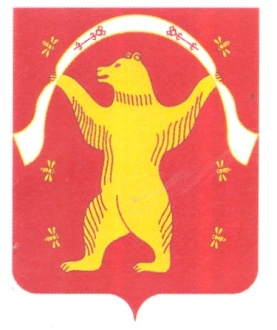 РЕСПУБЛИКА БАШКОРТОСТАН АДМИНИСТРАЦИЯСЕЛЬСКОГО ПОСЕЛЕНИЯ БОЛЬШЕШАДИНСКИЙ СЕЛЬСОВЕТМУНИЦИПАЛЬНОГО РАЙОНАМИШКИНСКИЙ РАЙОН452345 д.Большие Шады,улица Али Карная,7Тел:2-33-40,2-33-31№№п/пНаименование ИСПДнМесто расположенияРежим обработки ПДнРазграничение доступа пользователейКлассИСПДн1Автоматизированная система электронного документооборота «Дело»д.Большие Шады ул.Али Карная, д.7многопользовательскийс разграничением прав доступа3